Application for Arlin Fentem and Ronald Nelson 
Graduate Student Scholarship in Geography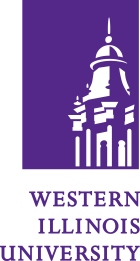 Department of Geography, Western Illinois UniversityPlease type information or follow format using a computerCriteria. Applicants for this scholarship must: Be a declared Geography Graduate Student; a new student admitted unconditionally to the MA degree program in Geography, or current, full-time graduate student who has completed 9 or more semester hours of graduate-level workHave a minimum cumulative GPA of 3.5Be enrolled full-time (9 or more semester hours)Permanent Residence Address:Please indicate any extracurricular academic activities (graduate research, clubs, honor societies, etc.). 
Also, list offices held in each organization and the year(s) elected or appointed to each office. 
If more space is needed, attach an additional sheet.(See page 2 for further instructions.)Additional Materials Required:On a separate paper, please write an essay explaining why being a graduate in Geography is important to you and why you are applying for this scholarship. Please type this essay and submit it with this application. Applications will be considered incomplete without your written statement.Graduate must sign and date the applicationHistory: Dr. Arlin Fentem and Dr. Ronald Nelson each served for over 30 years in the Department of Geography at Western Illinois University. They were instrumental in the advancement of the Department through the Illinois Geographical Society and at the State and National levels as well. They both were especially active in graduate studies and served as Graduate Chairs for many years. 
This scholarship is to provide financial assistance to students enrolled in the Western Illinois University Masters Degree Program in Geography.Award: This scholarship may be used to assist the student with any costs they determine appropriate.Terms: $1000 annually; $500 each semesterSelection Process: Recipients will be selected by the selection committee in the Western Illinois University Department of Geography.Deadline for application: Application must be submitted by April 2.Legal name:LastFirstMiddleWIU ID #:Date of Birth:AddressAddressAddressCityCounty and/or TownshipStateZip codePermanent Phone Number:Permanent Phone Number:Permanent Phone Number:Major:GeographyGeographyGeographyHours of graduate-level work at the conclusion of this spring semester:Hours of graduate-level work at the conclusion of this spring semester:Hours of graduate-level work at the conclusion of this spring semester:Hours of graduate-level work at the conclusion of this spring semester:Hours of graduate-level work at the conclusion of this spring semester:Hours of graduate-level work at the conclusion of this spring semester:Hours of graduate-level work at the conclusion of this spring semester:Hours of graduate-level work at the conclusion of this spring semester:Hours of graduate-level work at the conclusion of this spring semester:Hours of graduate-level work at the conclusion of this spring semester:Grade point average:Grade point average:Graduate signatureDateMail to: Western Illinois University, Department of Geography, 1 University Circle, 312 Tillman Hall, Macomb, IL 61455-1390